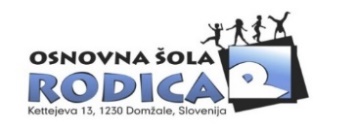 1. RAZRED 2024/2025Delovni zvezki: ne kupujte jih, učenci jih bodo 2. 9. 2024 brezplačno prevzeli v šoli.Pripomočki in ostala gradiva:Ravnateljica: Milena VidovičNASLOVAVTOR-JIZALOŽBAOPOMBECENA (eur)LILI IN BINE, delovni zvezek za opismenjevanje, 1. in 2. del, prenovljena izd. 20243831075933811Mira Kramarič, Milka Kern, Majda PipanRokus Klett2 zvezka16,00Svet matematičnih čudes 1,   2. del, prenovljena izdaja, 2017Cotič, Felda, Hodnik ČadežDZS2 zvezka9,60 + 9,60SKUPAJ35,20Kupite samiSpodaj našteti pripomočki so skupni (ne kupujte jih, kupili jih bomo v šoli in razdelili stroške)2-krat zvezek A4, brezčrtni, 60-listni (vsi oddelki)*1.A, 1.B: zvezek A4 veliki karo, 60-listni, 1 cm (npr. TAKO-LAHKO, LILI in BINE, AJDA)*1. C: zvezek A4 veliki karo, 60-listni, 1 cm, 123 s številkami *1.A in 1. C: zvezek Lili in Bine, veliki A4, 40-listni, črtasti, ABC z velikimi tiskanimi črkami* 1. B: zvezek TAKO LAHKO (ali podobni ), B5, 40-listni, črtasti (11 mm)kartonska mapa s poklopomperesnica2 svinčnika HBbarvice (12 kosov)flomastri (12 kosov)ravnilo s šablono 20 cm (malo)šilček s posodicobela radirkaveliko belo lepilo v stikuškarjeprazen risalni blokcopati (z nedrsečim podplatom, primerni tudi za športno vzgojo)    vrečka iz blaga za športno opremošportna oprema (hlačke in majica)risalni listi kolaž papir – barvna vetrnica A3 barvni papir A4 barvni šeleshamerA3 bel šeleshamer A3 barvni šeleshamer flomastri – debeli in tanki pasteli tempera barve vodene barve plastelin mekol lepilo čopiči (ploščati – ozki in široki) barvice (nekaj kompletov)glina das masa črni flomastri